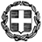 ΕΛΛΗΝΙΚΗ ΔΗΜΟΚΡΑΤΙΑΥΠΟΥΡΓΕΙΟ ΠΑΙΔΕΙΑΣ, ΘΡΗΣΚΕΥΜΑΤΩΝ & ΑΘΛΗΤΙΣΜΟΥΠΕΡΙΦΕΡΕΙΑΚΗ Δ/ΝΣΗ Α/ΘΜΙΑΣ & Β/ΘΜΙΑΣ ΕΚΠ/ΣΗΣ ΑΤΤΙΚΗΣΔ/ΝΣΗ Β/ΘΜΙΑΣ ΕΚΠ/ΣΗΣ ΔΥΤΙΚΗΣ ΑΤΤΙΚΗΣΣΧΟΛΙΚΗ ΜΟΝΑΔΑ : 1ο ΓΕΛ ΕΛΕΥΣΙΝΑΣΔ/νση              :  ΑΘΗΝΑΣ &ΠΙΝΔΟΥ 22		                Αρ.Πρωτ: 951/31-10-2023Τηλέφωνο      :  210 5544500F Α Χ                :   210 5544574E-mail            :  mail@1lyk-elefs.att.sch.gr                                                                                                    ΠΡΟΣ:  Τα  Ταξιδιωτικά Γραφεία                                                                                                                 ( Μέσω της ιστοσελίδας της Διεύθυνσης  Β/θμιας                                                                                                                  Εκπαίδευσης Δυτικής Αττικής )ΠΡΟΚΗΡΥΞΗεκδήλωσης ενδιαφέροντος υποβολής οικονομικής προσφοράςγια  πενθήμερη  εκπαιδευτική εκδρομή στη Θεσσαλονίκη της Γ Λυκείου Με βάση την Υπουργική Απόφαση:   33120/ΓΔ4/2017     20883/ΓΔ4/13-02-2020Α.   ΣΤΟΙΧΕΙΑ ΣΧΟΛΙΚΗΣ ΜΟΝΑΔΑΣ :       Τόπος μετακίνησης: Θεσσαλονίκη                    Ημερομηνίας αναχώρησης:    Παρασκευή  15 Δεκεμβρίου 2023       Ώρα αναχώρησης :    07: 30 π.μ.Ημερομηνίας επιστροφής :     Τρίτη 19 Δεκεμβρίου 2023       Ώρα επιστροφής :     20:30 μ.μ. Πλήθος συμμετεχόντων μαθητών:  (107-120) εκατό εφτά έως εκατό είκοσι    Τάξη  :  Γ΄Πλήθος συμμετεχόντων συνοδών εκπαιδευτικών:  Έξι( 6 ).   Β.   ΣΥΝΟΠΤΙΚΟ  ΠΡΟΓΡΑΜΜΑ  ΜΕΤΑΚΙΝΗΣΗΣ  -  ΕΚΔΡΟΜΗΣ :Πενθήμερη ( 5ημερη ) εκπαιδευτική επίσκεψη στην Θεσσαλονίκη.Διανυκτέρευση: στην Θεσσαλονίκη   Ημέρες Διανυκτέρευσης  Τέσσερις  ( 4 ).Παρασκευή  15-12-2023: Αναχώρηση για Θεσσαλονίκη, πρώτη γνωριμία με την πόλη, τακτοποίηση στο ξενοδοχείο.Σάββατο  16-12-2023: Επίσκεψη και ξενάγηση στην Βεργίνα με ξεναγό, επιστροφή στο ξενοδοχείο. Κυριακή  17-12-2023:  Επίσκεψη στην Έδεσσα- περιήγηση.Δευτέρα 18-12-2023:  Ξενάγηση στην παλιά πόλη της Θεσσαλονίκης.Τρίτη 19-12-2023 Παράδοση δωματίων –επιστροφή στην Ελευσίνα.Μεταφορικό μέσο: Πούλμαν  (Σύγχρονα και πολυτελή Λεωφορεία με έμπειρους οδηγούς για την εφαρμογή του προγράμματος).Ξενοδοχείο  4 η 5 αστέρων στο κέντρο της πόλης με βασική προϋπόθεση να μην υπερβαίνει την απόσταση του ενός χιλιομέτρου από την πλατεία Αριστοτέλους. Πρωινό και δείπνο σε μπουφέ εντός του ξενοδοχείου. Να υπάρχει προσωπικό ασφαλείας.Γ.   ΑΠΑΙΤΗΣΕΙΣ  ΠΡΟΣΦΟΡΑΣ :Η προσφορά θα πρέπει οπωσδήποτε να περιέχει τουλάχιστον τα παρακάτω στοιχεία : Σ α φ ή  α ν α φ ο ρ ά του μεταφορικού μέσου,  και τυχόν πρόσθετες προδιαγραφές (έμπειρους και ευγενικούς  οδηγούς  καθ όλη την διάρκεια της εκδρομής, κλιματιζόμενα πούλμαν τελευταίας 5ετίας . . . κ.ά.).Οι προσφορές ν α  ε ί ν α ι  απολύτως  π ο σ ο τ ι κ ά  και  π ο ι ο τ ι κ ά συγκρίσιμες, προκειμένου να διασφαλίζεται η επιλογή της πλέον συμφέρουσας και από οικονομική άποψη.Αναφορά στην προσφορά της κατηγορίας του καταλύματος.  Το τουριστικό γραφείο θα πρέπει να κάνει ρ η τ ή  αναφορά στην κατηγορία του καταλύματος που προτείνει,  ξενοδοχείο  4-5* 2κλίνα και τρίκλινα δωμάτια για τους μαθητές , μονόκλινα για τους συνοδούς καθηγητές με ημιδιατροφή(γραπτή επιβεβαίωση δωματίων αυστηρά).Αρχηγός καθ όλη την διάρκεια της εκδρομής, γιατρός  για τυχόντα προβλήματα υγείας και ξεναγός για την εκδρομή της Βεργίνας.Υποχρεωτική ασφάλιση ευθύνης διοργανωτή σύμφωνα με τη κείμενη νομοθεσία.Προαιρετική ασφάλιση των συμμετεχόντων στην εκδρομή (ασθένεια, ατύχημα).Αναφορά της τελικής συνολικής τιμής της μετακίνησης, αλλά  κ α ι  τ ο υ  κ ό σ τ ο υ ς  α ν ά  μ α θ η τ ή, συμπεριλαμβανομένου του Φ.Π.Α και του φόρου διανυκτέρευσης.  Το λεωφορείο θα πρέπει να πληροί τους κανόνες ασφαλείας και να έχει έγκριση από την Διεύθυνση Τροχαίας της Ελληνικής Αστυνομίας.-   Κάθε ταξιδιωτικό γραφείο απαραίτητα θα πρέπει να καταθέσει θεωρημένη με το γνήσιο της υπογραφής υπεύθυνη δήλωση ότι διαθέτει ειδικό σήμα λειτουργίας, το οποίο βρίσκεται σε ισχύ. Το έγγραφο χορήγησης ειδικού σήματος λειτουργίας δ ε ν  α ν τ ι κ α θ ι σ τ ά  την απαραιτήτως επισυναπτόμενη  παραπάνω υπεύθυνη δήλωση, επί ποινή  αποκλεισμού. -  Το επιλεγμένο ταξιδιωτικό γραφείο θα υπογράψει ιδιωτικό συμφωνητικό με το σχολείο, στο οποίο θα αναφέρεται  ρ η τ ά  η ασφάλεια αστικής επαγγελματικής ευθύνης, το αναλυτικό πρόγραμμα της εκδρομής, το όνομα του ξενοδοχείου, η κατηγορία του, ο αριθμός δωματίων και κλινών και οι παρεχόμενες από αυτό υπηρεσίες, το συνολικό κόστος της εκδρομής και κόστος ανά μαθητή/μαθήτρια, oι γενικοί όροι συμμετοχής  στην εκδρομή, ενώ το ταξιδιωτικό γραφείο υποχρεούται να αποδώσει ποινική ρήτρα σε περίπτωση αθέτησης των όρων του συμβολαίου από πλευράς του. Επισημαίνεται ότι μετά την κατακύρωση της προσφοράς στο τουριστικό γραφείο δεν μπορεί να γίνει καμία αλλαγή στους όρους της σύμβασης και στις συμφωνημένες υπηρεσίες. -   Τ ο  σ χ ο λ ε ί ο  δ ι α τ η ρ ε ί  τ ο  δ ι κ α ί ω μ α για οποιαδήποτε γραπτή διευκρίνιση σχετικά με την εκδρομή, ενώ διατηρεί το δικαίωμα να ζητήσει την επιστροφή όλου του ποσού προκαταβολής από το τουριστικό γραφείο( ασθένεια μαθητή) ή  τροποποίηση των καθορισμένων ημερομηνιών πραγματοποίησης της εκδρομής,  λ ό γ ω          σ ο β α ρ ή ς   α ι τ ί α ς   όπως, φυσικές καταστροφές, επιδημίες, πόλεμος  κ.ά.   -    Οι χώροι της διαμονής, εστίασης και ψυχαγωγίας των μαθητών και μαθητριών π ρ έ π ε ι  ν α  δ ι α θ έ -             τ ο υ ν  νόμιμη άδεια λειτουργίας και να πληρούν τους όρους ασφάλειας και υγιεινής.- Επισημαίνεται ότι η επιλογή του γραφείου από την νόμιμη επιτροπή όχι μόνο με οικονομικά αλλά και ποιοτικά χαρακτηριστικά.    Οι ενδιαφερόμενοι μπορούν να καταθέσουν τις προσφορές τους στο σχολείο, που εδρεύει στην Ελευσίνα Αθηνάς και Πίνδου 22 Τ.Κ.19200, εντός  πέντε ( 5 ) ημερών μετά την ανάρτηση της προκήρυξης, μέχρι  την Δευτέρα 06/11/2023  και ώρα  11:00 π.μ.,  σ  ε  σ φ ρ α γ ι σ μ έ ν ο  φ ά κ ε λ ο :   α)  αυτοπροσώπως,  β) συστημένο φάκελο μέσω EΛΤΑ, Courier, με επισυναπτόμενα τα απαραίτητα δικαιολογητικά σε πρωτότυπη μορφή  και  ό χ ι  με τηλεομοιοτυπία ( fax ) ή μέσω ηλεκτρονικού ταχυδρομείου ( e-mail ) έστω και κλειδωμένο.   Ημέρα ανάρτησης:  Tρίτη 31/10/2023    Ώρα ανάρτησης :    12:30 π.μ.Ημέρα ανοίγματος προσφορών Δευτέρα 06/11/2023 και ώρα 11:30π.μ   Οι κλειστές προσφορές που θα κατατεθούν, θα ανοιχθούν ενώπιον της επιτροπής αξιολόγησης προσφορών.       Μετά τη λήξη του χρόνου κατάθεσης των προσφορών δεν θα γίνει δεκτή καμία άλλη προσφορά.   Ενστάσεις κατά της επιλογής μπορούν υποβληθούν εντός τριών  ( 3 ) ημερών από την ανάρτηση του πρακτικού επιλογής στην ιστοσελίδα του σχολείου.Εσωτερική Διανομή:Φ. 23.1     Ο ΔΙΕΥΘΥΝΤΗΣΔΙΟΝΥΣΙΟΣ Γ.ΠΑΛΗΜΕΡΗΣ ΠΕ01 